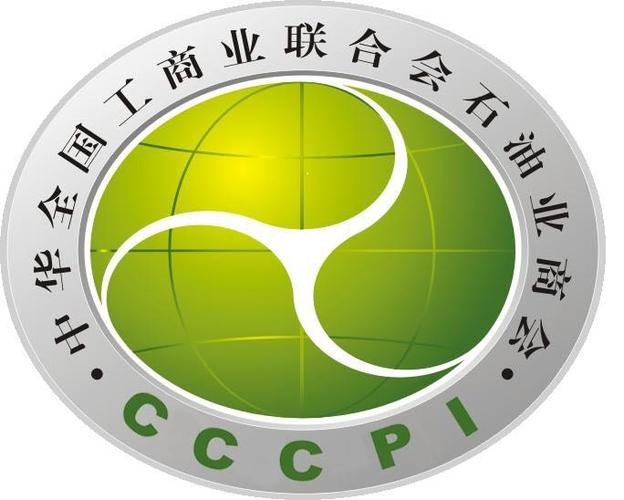 民营石油行业企业诚信示范经营认证申报书申请单位：                             联 系 人：                             联系电话：                             E-Mail：                             申请日期：                             全联石油业商会北京国富泰信用管理有限公司2023年承 诺 书本市场主体自愿申请参加由全联石油业商会组织的诚信示范经营认证工作，同意将企业名称、统一社会信用代码、信用结果、通讯地址、电话、邮编、网址、主营业务等基本信息在媒体上公开，自觉接受社会、群众和新闻舆论的监督。同意将申报信息用于国富泰征信系统。本主体承诺：严格依照国家有关法律、法规合法经营，依法照章纳税，遵守财务制度和税务制度，无任何隐瞒欺诈经营行为；在申请本行业诚信示范经营认证中所提交的证明材料、数据和资料全部真实、合法、有效，复印件与原件内容相一致，并对因材料虚假所引发的一切后果负责。本主体符合下列条件：1.依法登记注册的企业法人；2.全联石油业商会会员企业；3.未列入失信联合惩戒失信名单；4.成立满一年，处于持续经营状态。       法定代表人签字：      （单位公章） 年     月     日提交证明及相关材料目录《申报书》、《承诺书》原件，加盖公司章；营业执照、资质证书、经营许可证书；诚信经营成果说明，如在安全、质量、权益保障方面所取得的成绩，内部建立的诚信管理制度、负责信用工作实施的机构职责、年度诚信大事件等；企业、法定代表人及主要高管所获荣誉的证明材料；企业参与社会公益活动（捐赠、环境保护、维权、社会救助等）的证明相关资料；企业开展环境、绿色、低碳方面的建设，如制定双碳工作实施方案或发布社会责任报告、双碳承诺等环境表现的证明文件；其他与信用相关的资料。填报说明申报企业填写内容及提供资料须保证其真实完整无误。申报书内各栏不得空项，无内容时文字部分须填“无”，数字部分填“0”。如手工填写，要求字迹清晰，书写工整。本表各栏如有填写空间不足，请自行加栏或另附页；如有文字材料，请在电子版中注明。申报资料需加盖企业公章后与其他相关书面资料一律用A4纸打印并装订成册，一式两份寄送到全联石油业商会秘书处。一、基本信息表注：此表内容将录入全联石油商会企业信用信息数据库，请务必按照要求准确填写。二、年度经营情况三、诚信经营四、信用记录（一）公共信用记录（二）社会责任记录1.社会公益活动注：以上请提供最近一年度参与捐赠、慈善、社会救助、特定事业支持、福利就业、助学等活动证明文件。2.环境参与表现注：以上请提供最近一年度参与开展环境、绿色、低碳建设等方面的证明材料，如制定双碳工作实施方案或计划、发布社会责任报告等。（三）社会荣誉记录注：以上请提供企业、核心管理者、员工所获由政府或全国性行业协会颁发的荣誉证书。相关书面资料请附在此申报书后面装订成册项 目内 容1、企业名称企业名称（英文）2、统一社会信用代码3、成立日期4、法定代表人5、法定代表人身份证号6、注册资本货币单位请自行填写7、所属行业8、所属地区（地市）9、住    所10、经营地址11、邮政编码12、网    址13、联系电话14、联系传真15、主营业务项 目2021年2022年实收资本（万元）营业收入（万元）资产总额（万元）安全管理安全管理安全管理投入□每年均有固定投入。□每年无固定投入。安全管理能力建立明确的安全方针、安全管理制度。    □是    □否安全目标的考核与安全责任制度挂钩。    □是    □否安全管理记录、现场调查管理记录齐全。  □是    □否安全设施配置完善，按时进行检修。      □是    □否质量建设质量建设质量诚信文化建设有明确的诚信文化和质量文化体系。      □是    □否有完整的企业质量发展目标。            □是    □否有完善的诚信宣传计划。                □是    □否利用多种形式宣传企业诚信形象。        □是    □否服务质量有公开、有效的客户服务及投诉渠道。    □是    □否接受监督。                            □是    □否投诉解决率达95%以上。                 □是    □否权益保障权益保障员工权益保障严格执行劳动保障法律法规。            □是    □否与全部员工签订劳动合同。              □是    □否按时缴纳社会保险。                    □是    □否在劳动监察部门无不良记录。            □是    □否项   目内   容市场监管信用记录□无不良记录           □有行政处罚等不良记录，请附说明 税务信用记录□纳税信用A级企业     □无不良记录    □有不良记录，请附说明司法信用记录□无不良记录           □有不良记录，请附说明安全信用记录□无不良记录           □有不良记录，请附说明环境信用记录□无不良记录           □有不良记录，请附说明司法信用记录□无不良记录           □有不良记录，请附说明其他部门信用记录（人社、质量、招投标等）□无不良记录           □有不良记录，请附说明时间内容时间内容时间荣誉名称颁发机构